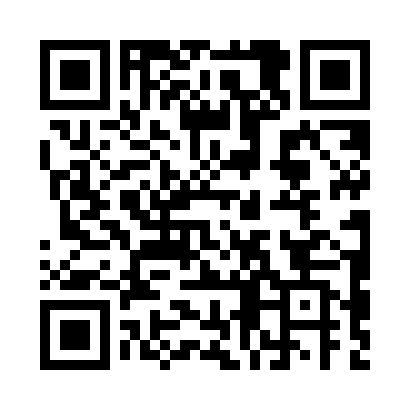 Prayer times for Alferzhagen, GermanyMon 1 Apr 2024 - Tue 30 Apr 2024High Latitude Method: Angle Based RulePrayer Calculation Method: Muslim World LeagueAsar Calculation Method: ShafiPrayer times provided by https://www.salahtimes.comDateDayFajrSunriseDhuhrAsrMaghribIsha1Mon5:087:051:335:078:039:532Tue5:057:021:335:088:059:553Wed5:027:001:335:098:069:574Thu4:596:581:335:098:0810:005Fri4:566:561:325:108:1010:026Sat4:546:541:325:118:1110:047Sun4:516:511:325:128:1310:068Mon4:486:491:315:138:1510:089Tue4:456:471:315:138:1610:1110Wed4:426:451:315:148:1810:1311Thu4:396:431:315:158:1910:1512Fri4:366:411:305:168:2110:1813Sat4:336:381:305:178:2310:2014Sun4:306:361:305:178:2410:2215Mon4:276:341:305:188:2610:2516Tue4:246:321:295:198:2810:2717Wed4:216:301:295:208:2910:3018Thu4:186:281:295:208:3110:3219Fri4:156:261:295:218:3310:3520Sat4:126:241:295:228:3410:3721Sun4:096:221:285:228:3610:4022Mon4:066:201:285:238:3710:4323Tue4:036:181:285:248:3910:4524Wed3:596:161:285:258:4110:4825Thu3:566:141:285:258:4210:5126Fri3:536:121:275:268:4410:5327Sat3:506:101:275:278:4610:5628Sun3:466:081:275:278:4710:5929Mon3:436:061:275:288:4911:0230Tue3:406:041:275:298:5011:05